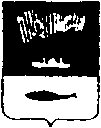 АДМИНИСТРАЦИЯ ГОРОДА МУРМАНСКАП О С Т А Н О В Л Е Н И Е 12.04.2013                                                                                                           № 779 О внесении изменений в приложение к постановлению администрации города Мурманска от 12.04.2012 № 741 «Об утверждении состава конкурсной комиссии по рассмотрению и оценке бизнес-проектов, представленных на Конкурс молодежных бизнес-проектов «КПД» (в ред. постановления от 20.06.2012 № 1364) В целях реализации мероприятий долгосрочной целевой программы «Развитие и поддержка малого и среднего предпринимательства в городе Мурманске» на 2012-2016 годы, утвержденной постановлением администрации города Мурманска от 12.10.2011 № 1880,  п о с т а н о в л я ю:1. Внести изменения в приложение к постановлению администрации города Мурманска от 12.04.2012 № 741 «Об утверждении  состава конкурсной  комиссии по рассмотрению и оценке бизнес-проектов, представленных на Конкурс молодежных бизнес-проектов «КПД» (в ред. постановления от 20.06.2012 № 1364), изложив его в новой редакции согласно приложению к настоящему постановлению. 2. Редакции газеты «Вечерний Мурманск» (Червякова Н.Г.) опубликовать настоящее постановление с приложением.3. Настоящее постановление вступает в силу со дня официального опубликования.4. Контроль за выполнением настоящего постановления возложить на заместителя главы администрации города Мурманска Соколова М.Ю.Глава администрациигорода Мурманска                                                                            А.И. СысоевСостав конкурсной комиссии по рассмотрению и оценке бизнес-проектов, представленных на Конкурс молодежных бизнес-проектов «КПД»  Члены конкурсной комиссии:_____________________Приложение к постановлению администрациигорода Мурманскаот 12.04.2013 № 779Соколов Михаил Юрьевичзаместитель главы администрации города Мурманскапредседатель конкурсной комиссииКанаш Ирина Степановна  председатель комитета по экономическому  развитию администрации города Мурмансказаместитель председателя конкурсной комиссииФлегантова Лариса Юрьевнаконсультант сектора инвестиций и предпринимательства отдела стратегического планирования и инвестиций комитета по экономическому развитию администрации города Мурманскасекретарь конкурсной комиссииБуч Ольга Вадимовнад.э.н., генеральный директор АНО «Арктический центр подготовки специалистов нефтегазовой отрасли» (по согласованию) д.э.н., генеральный директор АНО «Арктический центр подготовки специалистов нефтегазовой отрасли» (по согласованию) Брагина Дарья Юрьевнаначальник отдела кредитования малого и среднего бизнеса Операционного офиса в г. Мурманске ФКБ Петрокоммерц  в г. Санкт-Петербурге  (по согласованию)начальник отдела кредитования малого и среднего бизнеса Операционного офиса в г. Мурманске ФКБ Петрокоммерц  в г. Санкт-Петербурге  (по согласованию)Бушманова Наталья Витальевнаначальник отдела по делам молодежи комитета по социальной поддержке, взаимодействию с общественными организациями и делам молодежи администрации города Мурмансканачальник отдела по делам молодежи комитета по социальной поддержке, взаимодействию с общественными организациями и делам молодежи администрации города МурманскаГавриков Максим Владимировичспециалист по бизнес-планированию АНО «Мурманское региональное агентство поддержки малого и среднего бизнеса» (по согласованию)  специалист по бизнес-планированию АНО «Мурманское региональное агентство поддержки малого и среднего бизнеса» (по согласованию)  Димова Виктория Витальевнак.т.н., начальник отдела организации и сопровождения НИОКР ФГБОУ ВПО «Мурманский государственный технический университет»                         (по согласованию)к.т.н., начальник отдела организации и сопровождения НИОКР ФГБОУ ВПО «Мурманский государственный технический университет»                         (по согласованию)Дочкина Анна Александровнак.э.н., заведующий кафедрой предпринимательства и инновационных бизнес-технологий НОУ ВПО «Международный институт бизнес-образования»                 (по согласованию)к.э.н., заведующий кафедрой предпринимательства и инновационных бизнес-технологий НОУ ВПО «Международный институт бизнес-образования»                 (по согласованию)Кириллов Виталий Борисовиччлен Мурманского регионального отделения «ОПОРА РОССИИ» (по согласованию)член Мурманского регионального отделения «ОПОРА РОССИИ» (по согласованию)Клемешов Сергей Петрович директор Государственного областного бюджетного учреждения Центр занятости населения города Мурманска (по согласованию) директор Государственного областного бюджетного учреждения Центр занятости населения города Мурманска (по согласованию)НикифоровДмитрий Геннадьевич– менеджер по сопровождению программ развития малого и среднего бизнеса  НКО «ФОРМАП»(по согласованию)– менеджер по сопровождению программ развития малого и среднего бизнеса  НКО «ФОРМАП»(по согласованию)Поваров Александр Петрович начальник отдела продаж малому бизнесу Мурманского отделения № 8627 ОАО «Сбербанк России» (по согласованию) начальник отдела продаж малому бизнесу Мурманского отделения № 8627 ОАО «Сбербанк России» (по согласованию)Прямикова Тамара Ивановназаместитель председателя Совета депутатов города Мурманска (по согласованию)заместитель председателя Совета депутатов города Мурманска (по согласованию)Рыбалка Олеся Александровна– заместитель управляющего ОО «Мурманский» филиала № 7806 ВТБ 24 (ЗАО) (по согласованию)– заместитель управляющего ОО «Мурманский» филиала № 7806 ВТБ 24 (ЗАО) (по согласованию)Телибаева Наталия Сергеевна– депутат Совета депутатов города Мурманска                     (по согласованию)– депутат Совета депутатов города Мурманска                     (по согласованию)Определить, что при невозможности участия в работе членов конкурсной комиссии производится замена:Определить, что при невозможности участия в работе членов конкурсной комиссии производится замена:Определить, что при невозможности участия в работе членов конкурсной комиссии производится замена:Флегантовой Ларисы Юрьевны–  Шеметовым Антоном Александровичем– ведущим специалистом сектора инвестиций и предпринимательства отдела стратегического планирования и инвестиций комитета по экономическому развитию администрации города МурманскаБрагиной Дарьи Юрьевны – Козуб Мариной Александровной– начальником отдела кредитных операций Операционного офиса в г. Мурманске ФКБ Петрокоммерц  в г. Санкт-Петербурге  (по согласованию)Бушмановой Натальи Витальевны– Богдевой Александрой Александровной– главным специалистом отдела по делам молодежи комитета по социальной поддержке, взаимодействию с общественными организациями и делам молодежи администрации города МурманскаДимовой Виктории Витальевны– Мамлиным Андреем Михайловичем– специалистом по инновационной деятельности ООС НИОКР  ФГБОУ ВПО «Мурманский государственный технический университет» (по согласованию)Дочкиной Анны Александровны– Чепкасовой Еленой Александровной– к.э.н., деканом экономического факультета НОУ ВПО «Международный институт бизнес-образования»  (по согласованию)Кириллова Виталия Борисовича– Каленчуком Алексеем Павловичем–  членом Мурманского регионального отделения  «ОПОРА РОССИИ» (по согласованию)Клемешова Сергея Петровича– Лагутиным Вячеславом Николаевичем–  заместителем директора Государственного областного бюджетного учреждения Центр занятости населения города Мурманска  (по согласованию)НикифороваДмитрияГеннадьевича– ЛихачевойИриной Вениаминовной– менеджером инвестиционных программ НКО «ФОРМАП»(по согласованию)Поварова Александра Петровича– Красковой СветланойВладимировной–  заместителем начальника отдела продаж малому бизнесу Мурманского отделения № 8627 ОАО «Сбербанк России»(по согласованию)Рыбалка Олеси Александровны– Болотовой Марией Владимировной– начальником отдела продаж и обслуживания ОО «Мурманский» филиала № 7806 ВТБ 24 (ЗАО)(по согласованию)